Chủ đề: [Giải toán 6 Cánh Diều] - Toán lớp 6 tập 1 - Bài tập cuối Chương 1.Mời các em học sinh cùng tham khảo chi tiết gợi ý giải Bài 4 trang 59 theo nội dung Bài tập cuối Chương 1 SGK Toán lớp 6 tập 1 sách Cánh Diều chương trình mới của Bộ GD&ĐTGiải Bài 4 trang 59 Toán lớp 6 Tập 1 Cánh DiềuTìm ƯCLN của hai số:a) 40 và 60;b) 16 và 124;c) 41 và 47.Giảia) 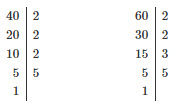 Các thừa số nguyên tố chung của 40 và 60 là 2 và 5Số 2 có số mũ nhỏ nhất là 2; số 5 có số mũ nhỏ nhất là 1Vậy ƯCLN(40, 60) = 22 . 51 = 4 . 5 = 20.b) 16 và 124Ta có: 16 = 24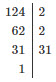 Do đó: 124 = 2 . 2 . 31 = 22 . 31Thừa số nguyên tố chung của 16 và 124 là 2, với số mũ nhỏ nhất là 2.Vậy ƯCLN(16, 124) = 22 = 4. c) Ta có: + Số 41 chỉ có hai ước là 1 và 41 nên 41 là số nguyên tố+ Số 47 chỉ có hai ước là 1 và 47 nên 47 cũng là số nguyên tốDo đó 41 và 47 là hai số nguyên tố cùng nhau.Vậy ƯCLN(41, 47) = 1. ~/~Vậy là trên đây Đọc tài liệu đã hướng dẫn các em hoàn thiện phần giải bài tập SGK Toán 6 Cánh Diều: Bài 4 trang 59 SGK Toán 6 Tập 1. Chúc các em học tốt.